LE FEMININ DES ADJECTIFSLa plupart des règles indiquées pour la formation du féminin des noms peuvent s'appliquer aux adjectifs. Il existe quelques règles particulières pour former le féminin des adjectifs.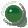 gris---> grisecontent---> contentedésolé---> désoléeoriginal---> originaleron(d )---> rondeméchan(t)---> méchantejaponai(s)---> japonaiselai(d)---> laideambigu---> ambiguëaigu---> aiguëfier---> fièrepremier---> premièrePierre est sympathiqueSylvie est sympathiquehabituel---> habituellebrésilien---> brésiliennebon---> bonnepareil---> pareillenul---> nullemuet---> muettesot---> sottegros---> grossebas---> basseépais---> épaissedélicieux---> délicieusejaloux---> jalouseactif ---> activeneuf ---> neuveh. - Un masculin qui termine par -teura un féminin en -trice ou en -teuseévocateur---> évocatrice
menteur---> menteusei. Les adjectifs qui se terminent par -eau et par -ou ont un féminin en -elleet -ollenouveau (nouvel devant voyelle ou h muet) nouvelle
beau (bel devant voyelle ou h muet) belle
fou (bel devant voyelle ou h muet) folle
mou (mol devant voyelle ou h muet) molleblanc---> blanchefranc---> franchesec---> sèchefrais---> fraîchegentil---> gentillelong---> longuegrec---> grecquepublic---> publiqueturc---> turqueMasculinAnglaisprofondbrunneufheureuxFémininAnglaiseprofondebruneneuveheureuseMasculincherFiernouvelnationalnoircorrectabsolubleuFémininchèreFièrenouvellenationalenoirecorrecteabsoluebleue